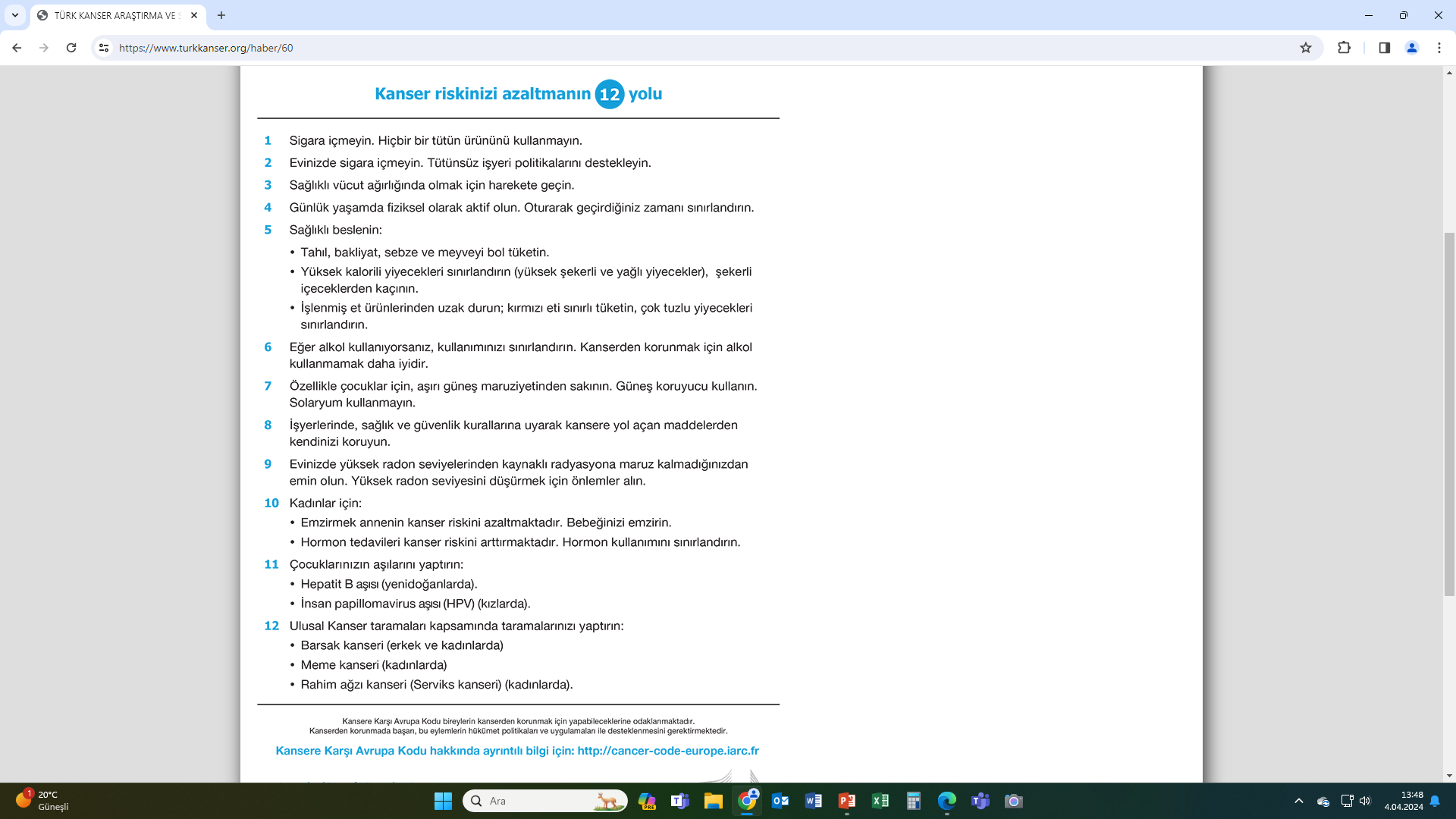 https://www.turkkanser.org/haber/60 4.4.24Türkiye’de kanser istatistikleri önemli bir sağlık konusudur. İşte son verilere dayalı bazı önemli istatistikler:İnsidens Hızı (Yeni Olgu Sayısı):2020 yılında Türkiye’de 233,834 yeni kanser vakası tespit edildi 1.Bu, yıllık olarak her 100,000 kişi başına 223.1 yeni kanser vakası anlamına gelir 2.Yıllık Ölüm Sayısı ve Hızı:2020’de kansere bağlı yaşam kaybı sayısı 126,335 olarak gerçekleşti 1.Yıllık ölüm hızı, her 100,000 kişi başına 120.7 ölüm olarak hesaplandı 2.Bu istatistikler, kanserle mücadelede farkındalığı artırmak ve erken tanının önemini vurgulamak için önemlidir. Sağlığınızı korumak için düzenli taramaları ve sağlıklı yaşam biçimini benimsemeyi unutmayın. 🌱💙